О внесении изменения в постановление Администрации города Когалыма от 26.05.2017 №1158В соответствии с Федеральным законом от 10.07.2023 №296-ФЗ                        «О внесении изменений в отдельные законодательные акты Российской Федерации», Уставом города Когалыма, в целях приведения правового акта в соответствие с действующим законодательством:1. В постановление Администрации города Когалыма от 26.05.2017 №1158 «Об утверждении порядка принятия решений о заключении концессионных соглашений в муниципальном образовании Ханты-Мансийского автономного округа – Югры городской округ город Когалым и порядка формирования перечня объектов, в отношении которых планируется заключение концессионных соглашений» (далее - постановление) внести следующее изменение:1.1. В приложении 1 к постановлению (далее – Порядок):1.1.1. Пункт 6.1 Порядка изложить в следующей редакции:«6.1.  Концессионным соглашением может предусматриваться предоставление концедентом во владение и в пользование концессионера имущества, принадлежащего концеденту на праве собственности, образующего единое целое с объектом концессионного соглашения и (или) предназначенного для использования в целях создания условий осуществления концессионером деятельности, предусмотренной концессионным соглашением (далее - иное передаваемое концедентом концессионеру по концессионному соглашению имущество). В этом случае концессионным соглашением устанавливаются состав и описание такого имущества, цели и срок его использования (эксплуатации) концессионером, порядок возврата такого имущества концеденту при прекращении концессионного соглашения. Концессионным соглашением могут устанавливаться обязательства концессионера в отношении такого имущества по его модернизации, замене морально устаревшего и физически изношенного оборудования новым более производительным оборудованием, иному улучшению характеристик и эксплуатационных свойств такого имущества, а также по осуществлению за свой счет страхования риска его случайной гибели и (или) случайного повреждения. Такое имущество на момент передачи его концессионеру должно быть свободно от прав третьих лиц, если иное не установлено настоящим Порядком.».2. Управлению инвестиционной деятельности и развития предпринимательства Администрации города Когалыма (В.И.Феоктистов) направить в юридическое управление Администрации города Когалыма текст постановления, его реквизиты, сведения об источнике официального опубликования в порядке и сроки, предусмотренные распоряжением Администрации города Когалыма от 19.06.2013 №149-р «О мерах по формированию регистра муниципальных нормативных правовых актов  Ханты-Мансийского автономного округа – Югры» для дальнейшего направления в Управление государственной регистрации нормативных правовых актов Аппарата Губернатора Ханты-Мансийского автономного округа – Югры. 3. Опубликовать настоящее постановление в газете «Когалымский вестник» и разместить на официальном сайте Администрации города Когалыма в информационно-телекоммуникационной сети «Интернет» (www.admkogalym.ru). 4. Контроль за выполнением постановления оставляю за собой.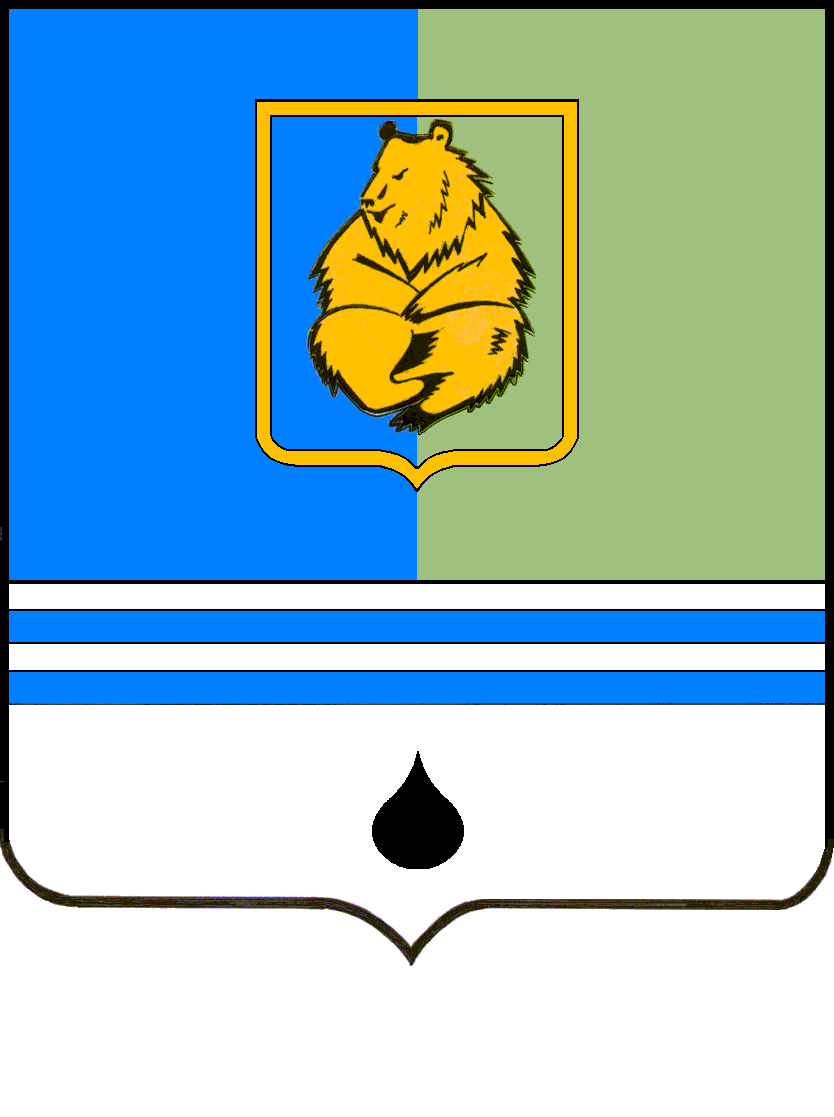 ПОСТАНОВЛЕНИЕАДМИНИСТРАЦИИ ГОРОДА КОГАЛЫМАХанты-Мансийского автономного округа - ЮгрыПОСТАНОВЛЕНИЕАДМИНИСТРАЦИИ ГОРОДА КОГАЛЫМАХанты-Мансийского автономного округа - ЮгрыПОСТАНОВЛЕНИЕАДМИНИСТРАЦИИ ГОРОДА КОГАЛЫМАХанты-Мансийского автономного округа - ЮгрыПОСТАНОВЛЕНИЕАДМИНИСТРАЦИИ ГОРОДА КОГАЛЫМАХанты-Мансийского автономного округа - Югрыот [Дата документа]от [Дата документа]№ [Номер документа]№ [Номер документа]